МУНИЦИПАЛЬНОЕ   БЮДЖЕТНОЕ   ОБЩЕОБРАЗОВАТЕЛЬНОЕ   УЧРЕЖДЕНИЕСРЕДНЯЯ ОБЩЕОБРАЗОВАТЕЛЬНАЯ ШКОЛА С УГЛУБЛЕННЫМ ИЗУЧЕНИЕМ ОТДЕЛЬНЫХ ПРЕДМЕТОВ №19   ГОРОДА   СТАВРОПОЛЯ «Утверждено»                                   «Согласовано»                                                «Утверждено»    на заседании                              на заседании общешкольного            Директором  МБОУ СОШ № 19 Педагогического совета               родительского  комитета                       г. Ставрополя Ворощенко В.Е.Протокол №__                                   Протокол № ___                                       приказ  № __________от  ____________                               от  _____________                                                от  ___________ Положение об общешкольном родительском комитете 1. Общие положенияНастоящее положение разработано в соответствии с Федеральным законом от 29.12.2012 № 273-ФЗ ”06 образовании в Российской Федерации”, уставом образовательной организации (школа) и регламентирует деятельность родительского комитета, являющегося одним из коллегиальных органов управления школой.Родительский комитет избирается сроком на один год, состоит из родителей(законных представителей) обучающихся школы. В своей деятельности родительский комитет руководствуется федеральным, региональным и местным законодательством в области образования и социальной защиты, Уставом школы и настоящим Положением.1.4. Решения родительского комитета носят рекомендательный характер для администрации и органов коллегиального управления школой.2. Задачи комитета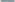 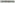 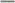 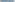 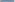 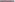 Деятельность родительского комитета направлена на решение следующих задач:- организация работы с родителями (законными представителями) обучающихся, по разъяснению прав, обязанностей и ответственности участников образовательного процесса; - содействие администрации школы в совершенствовании условий организации образовательного процесса, охране жизни и здоровья обучающихся, воспитанников, защите их законных прав и интересов, организации и проведении общешкольных мероприятий.З. Функции комитетаРодительский комитет в пределах своей компетенции выполняет следующие функции:З.1. Принимает активное участие:- в воспитании у обучающихся уважения к окружающим, сознательной дисциплины, культуры поведения, заботливого отношения к родителям и старшим; - повышении педагогической культуры родителей (законных представителей) обучающихся, воспитанников;-  проведении разъяснительной и консультативной работы среди родителей (законных представителей) обучающихся, воспитанников о правах, обязанностях и ответственности участников образовательного процесса; - привлечении родителей (законных представителей) обучающихся, воспитанников к организации внеклассной, внешкольной работы, учебно-исследовательской и общественной деятельности, технического и художественного творчества, экскурсионно-туристической и спортивно-массовой работы с обучающимися, воспитанниками; подготовке к новому учебному году.3.2. Оказывает содействие педагогам в воспитании у обучающихся, воспитанников ответственного отношения к учебе, привитии им навыков учебного труда и самообразования.3.3. Оказывает помощь:- семьям в создании необходимых условий для своевременного получения детьми среднего общего образования; - классным руководителям в изучении и улучшении условий воспитания детей в семье, в пропаганде среди родителей (законных представителей) обучающихся положительного опыта семейной жизни; - администрации в организации и проведении родительских собраний.3.4. Рассматривает обращения обучающихся, родителей (законных представителей) обучающихся, воспитанников, работников и других лиц в свой адрес, а также по поручению руководителя в адрес администрации школы.3.5. Вносит предложения на рассмотрение администрации школы по вопросам организации образовательного процесса.3.6. Координирует деятельность родительских комитетов классов, групп.3.7. Взаимодействует с педагогическим коллективом школы по вопросам профилактики правонарушений, безнадзорности и беспризорности обучающихся, воспитанников, а также с другими органами коллегиального управления школой по вопросам проведения общешкольных мероприятий.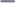 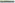 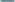 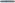 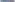 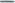 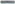 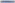 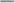 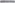 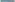 Права комитетаРодительский комитет имеет право:Обращаться к администрации и другим коллегиальным школьным органам управления  и получать информацию о результатах рассмотрения обращений.Приглашатьна свои заседания родителей (законных представителей) обучающихся, воспитанников по представлениям (решениям) родительских комитетов классов, групп; любых специалистов для работы в составе своих комиссий.Принимать участие:- в разработке локальных актов школы;- организации деятельности блокадополнительного образования детей.Принимать меры по соблюдению обучающимися, воспитанниками и их родителями (законными представителями) требований законодательства РФ об образовании и локальных актов школы.Выносить общественное порицание родителям (законным представителям) обучающихся, воспитанников, уклоняющимся от воспитания детей в семье.Вносить предложения на рассмотрение администрации школы о поощрениях обучающихся, воспитанников и их родителей (законных представителей).Разрабатывать и приниматьплан работы комитетаВыбирать председателя родительского комитета, его заместителя и контролировать их деятельность.Принимать решения:- о создании или прекращении своей деятельности; - прекращении полномочий председателя родительского комитета и его заместителя.Ответственность комитета Родительский комитет несет ответственность: за выполнение плана работы; соответствие принятых решений действующему законодательству РФ и локальным актам школы; выполнение принятых решений и рекомендаций; установление взаимодействия между администрацией школы и родителями (законными представителями) обучающихся, воспитанников по вопросам семейного и общественного воспитания.Порядок организации деятельности комитета6.1. В состав родительского комитета входят по одному представителю от каждого класса. Представители от классов избираются ежегодно на родительских собраниях классов в начале каждого учебного года.6.2. Родительский комитет работает по плану, согласованному с директором школы. 6.3. Заседания родительского комитета проводятся по мере необходимости, но не реже одного раза в четверть.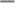 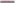 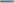 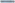 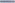 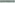 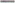 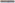 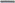 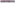 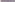 6.4. Кворумом для принятия решений является присутствие на заседании более половины членов комитета.6.5. Решения родительского комитета принимаются простым большинством голосов его членов, присутствующих на заседании. В случае равенства голосов решающим является голос председателя.6.6. Непосредственное руководство деятельностью родительского комитета осуществляет его председатель, которыйобеспечивает ведение документации комитета; координирует работу комитета и его комиссий; ведет заседания комитета; ведет переписку комитета.6.7. О своей работе родительский комитет отчитывается перед общешкольным родительским собранием по мере необходимости, но не реже одного раза в год.6.8. Свою деятельность члены родительского комитета осуществляют на безвозмездной основе.6.9. Родительский комитет ведет протоколы своих заседаний и общешкольных родительских собраний в соответствии с инструкцией по делопроизводству.6.10. Протоколы родительского комитета хранятся в составе отдельного дела в канцелярии школы. Срок хранения протоколов составляет три года (включая текущий учебный год). Нумерация протоколов ведется от начала учебного года.6.11. Ответственность за делопроизводство родительского комитета возлагается на его председателя.